Izbirni predmet LIKOVNO SNOVANJE 2Glede na to, da je v prihodnjih dneh napovedano lepo vreme, pojdite v naravo. Okoli hiše ali na sprehodu najdite čim več odpadlega naravnega materiala : listje, veje, kamne, zemljo, pesek ... in kar zunaj, na tleh sestavite domišljijski motiv. Na koncu vašo umetnino fotografirajte in mi jo pošlje na email.Več o land artu bomo govorili v šoli.Motiv je prost - motiv po trenutnem navdihu (izbereš sam).DODATNI NAPOTKI:- slika je lahko na tleh ali pa gre že v višino/ prostor, lahko jo naslonite na skalo ipd.- velikost slike ni pomembna ( oči so lahko narejene iz npr.koruznega zrnja ali pa npr.iz velike skale.../ lasje so lahko iz trave ali listja ali vej ipd.),- ko greš na sprehod, ne pozabi telefona ali fotoaparata,- ne združujte se v skupine s prijatelji, saj epidemologi to odsvetujejo (pojdite v naravo samiali s člani svoje družine) in- če je kdo zadržan doma in ne more/sme ven, naj doma nariše risbo svoje sobe.Za kakršno koli vprašanje se lahko obrnete name na moj email: alesa.susnik.skedelj@ostpavcka.siKo boš izdelek končal, mi ga pošlji po mailu.Pričakujem ga jutri ali v petek.Ostanite zdravi!Aleša Sušnik Škedelj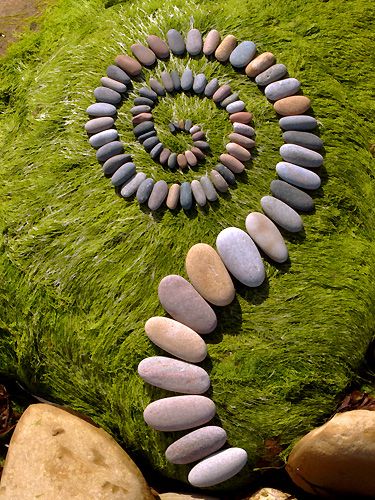 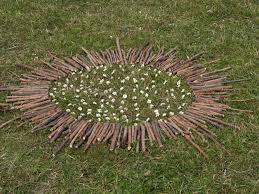 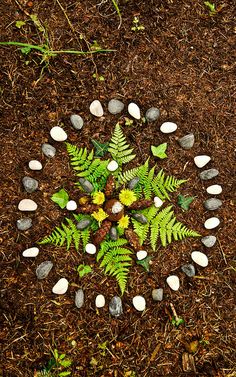 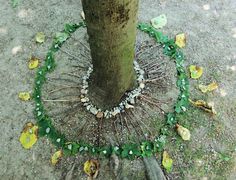 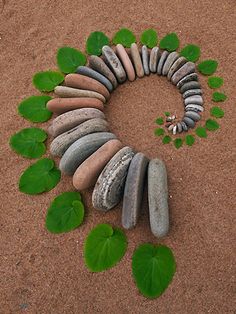 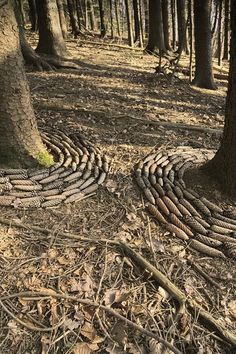 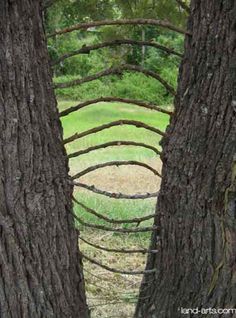 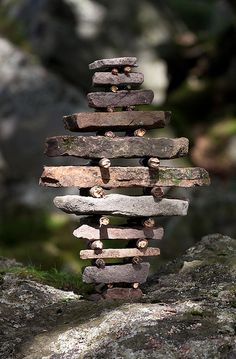 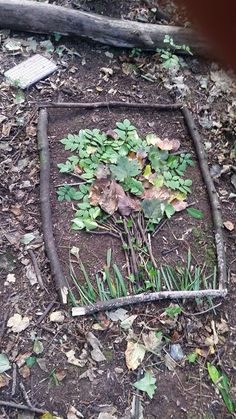 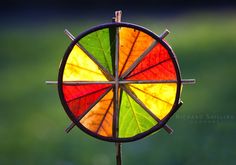 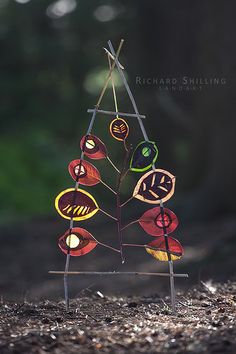 